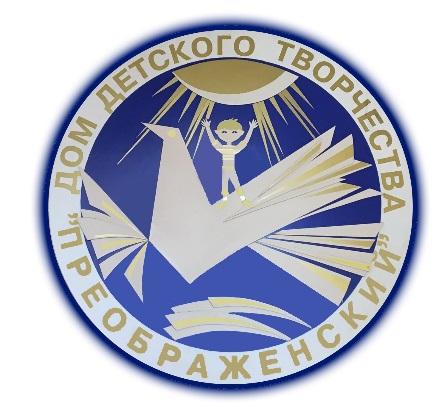 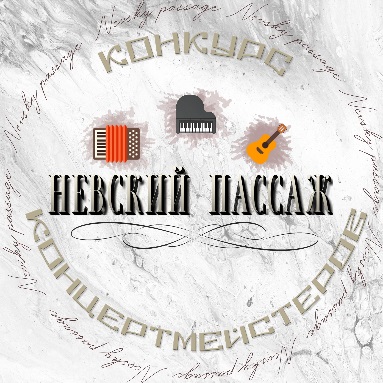 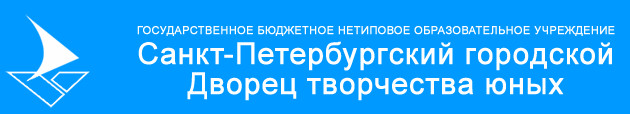 Первый открытый городской конкурс концертмейстеров «Невский пассаж»Результаты конкурса очного формата Номинация «Аккомпанемент коллективу (вокальному, инструментальному)»Номинация «Аккомпанемент коллективу (вокальному, инструментальному)»Номинация «Аккомпанемент коллективу (вокальному, инструментальному)»Номинация «Аккомпанемент коллективу (вокальному, инструментальному)»Номинация «Аккомпанемент коллективу (вокальному, инструментальному)»Номинация «Аккомпанемент коллективу (вокальному, инструментальному)»Номинация «Аккомпанемент коллективу (вокальному, инструментальному)»Номинация «Аккомпанемент коллективу (вокальному, инструментальному)»Номинация «Аккомпанемент коллективу (вокальному, инструментальному)»Номинация «Аккомпанемент коллективу (вокальному, инструментальному)»№ п/пКонкурсант/учреждение/должность Конкурсант/учреждение/должность Количество баллов Количество баллов РезультатРезультатСпециальный дипломконкурсантуСпециальный диплом иллюстраторуСпециальный диплом иллюстраторуМельникова Елена ГеоргиевнаГБУ ДО ДДТ Приморского района Санкт-Петербурга/концертмейстерМельникова Елена ГеоргиевнаГБУ ДО ДДТ Приморского района Санкт-Петербурга/концертмейстер5050III местоIII местоРочко Юлия ГеннадьевнаГБУ ДО ДДТ Петроградского района Санкт-Петербурга/концертмейстер  Рочко Юлия ГеннадьевнаГБУ ДО ДДТ Петроградского района Санкт-Петербурга/концертмейстер  3636УчастникУчастникБасковничева Надежда МаксимовнаГБУ ДО ДДТ Центрального района Санкт-Петербурга «Преображенский»/концертмейстерБасковничева Надежда МаксимовнаГБУ ДО ДДТ Центрального района Санкт-Петербурга «Преображенский»/концертмейстер3636УчастникУчастникБеличенко Марина АлександровнаГБНОУ«СПБ ГДТЮ»/концертмейстерБеличенко Марина АлександровнаГБНОУ«СПБ ГДТЮ»/концертмейстер4141ДипломантДипломантДиплом хору «Капельки» (руководитель – Холодило Татьяна Ефремовна) «За артистичное и эмоциональное исполнение программы»Диплом хору «Капельки» (руководитель – Холодило Татьяна Ефремовна) «За артистичное и эмоциональное исполнение программы»Лазарева Ярослава Сергеевна ГБУ ДО Дом детского творчества «Юность» Выборгского района Санкт-Петербурга/концертмейстерЛазарева Ярослава Сергеевна ГБУ ДО Дом детского творчества «Юность» Выборгского района Санкт-Петербурга/концертмейстер3838УчастникУчастникРогозинникова Лариса Александровна ГБУ ДО ДДЮ Приморского района Санкт-Петербурга/концертмейстерРогозинникова Лариса Александровна ГБУ ДО ДДЮ Приморского района Санкт-Петербурга/концертмейстер3535УчастникУчастникКозлова Любовь АндреевнаГБУ ДО Дом детского творчества Красносельского района Санкт-Петербурга/концертмейстерКозлова Любовь АндреевнаГБУ ДО Дом детского творчества Красносельского района Санкт-Петербурга/концертмейстер4545ДипломантДипломантДиплом хору мальчиков «Эхо» (руководитель – Аршинов Николай Алексеевич)«За проникновенное и эмоциональное исполнение программы»Диплом хору мальчиков «Эхо» (руководитель – Аршинов Николай Алексеевич)«За проникновенное и эмоциональное исполнение программы»Чибирак Анна Юрьевна ГБНОУ«СПбГДТЮ»/концертмейстер Чибирак Анна Юрьевна ГБНОУ«СПбГДТЮ»/концертмейстер 4747III местоIII местоКлычкова Ирина Юрьевна ГБУ ДО Дом детского творчества «Юность» Выборгского района Санкт-Петербурга/концертмейстерКлычкова Ирина Юрьевна ГБУ ДО Дом детского творчества «Юность» Выборгского района Санкт-Петербурга/концертмейстер4141ДипломантДипломантЧаллаари Карина АшотовнаГБНОУ «Дворец учащейся молодёжи Санкт-Петербурга»/концертмейстерЧаллаари Карина АшотовнаГБНОУ «Дворец учащейся молодёжи Санкт-Петербурга»/концертмейстер4646III местоIII местоСемёнова Елена Николаевна ГБУ ДО ДДТ «Юность» Выборгского района Санкт-Петербурга/концертмейстерСемёнова Елена Николаевна ГБУ ДО ДДТ «Юность» Выборгского района Санкт-Петербурга/концертмейстер3030УчастникУчастникПрисяжнюк Алина ПетровнаГБУ ДО ДТДиМ   «Молодежный творческий форум Китеж плюс»/ концертмейстерПрисяжнюк Алина ПетровнаГБУ ДО ДТДиМ   «Молодежный творческий форум Китеж плюс»/ концертмейстер3636УчастникУчастникДиплом Квартету «ПараФраз» (Новосёлова Ольга Викторовна,Лапина Людмила АлексеевнаСокуренко Елена Васильевна,Сергеева Людмила Павловна)«За артистизм»Диплом Квартету «ПараФраз» (Новосёлова Ольга Викторовна,Лапина Людмила АлексеевнаСокуренко Елена Васильевна,Сергеева Людмила Павловна)«За артистизм»Номинация «Дебют»Номинация «Дебют»Номинация «Дебют»Номинация «Дебют»Номинация «Дебют»Номинация «Дебют»Номинация «Дебют»Номинация «Дебют»Номинация «Дебют»Номинация «Дебют»Петрова Ульяна Тимофеевна ФГБОУВО Санкт-Петербургская государственная консерватория им. Н. Римского-Корсакова/студент6060Гран-приГран-приДиплом Мортиковой Ирине Алексеевне«За исполнительское мастерство» Номинация «Аккомпанемент солисту-вокалистуНоминация «Аккомпанемент солисту-вокалистуНоминация «Аккомпанемент солисту-вокалистуНоминация «Аккомпанемент солисту-вокалистуНоминация «Аккомпанемент солисту-вокалистуНоминация «Аккомпанемент солисту-вокалистуНоминация «Аккомпанемент солисту-вокалистуНоминация «Аккомпанемент солисту-вокалистуНоминация «Аккомпанемент солисту-вокалистуНоминация «Аккомпанемент солисту-вокалистуРочко Юлия Геннадьевна ГБУ ДО ДДТ Петроградского района Санкт-Петербурга/концертмейстер  3636УчастникУчастникЧистякова Евгения Павловна ГБУ ДО ДД(Ю)Т Московского района Санкт-Петербурга/концертмейстер3838УчастникУчастникДиплом Зеленко Анатолию Самуиловичу«За исполнительское мастерство» Маркова Регина БорисовнаГБОУ СОШ № 8с углублённым изучением предметов музыкального цикла «Музыка» Фрунзенского района Санкт-Петербурга3838УчастникУчастникДиплом Константиновой Яне Аркадьевне «За артистизм»Кряж Оксана АлексеевнаГБУ ДОД ДДТ «Юность» Выборгского района/концертмейстер4949III местоIII местоБеляева Дарья МихайловнаГБПОУ «Ленинградский областной колледж культуры и искусства»/концертмейстер4141ДипломантДипломантДиплом Шмидт Наталье Эдуардовне«За исполнительское мастерство»Жердина Арина МихайловнаСПб ГБ ПОУ «Санкт-Петербургское музыкальное училище им. М. П. Мусоргского»/концертмейстер, преподаватель  5151II местоII местоДиплом Лавренко Татьяне Анатольевне «За исполнительское мастерство»Муралёва Мария ГеннадьевнаГБУ ДО ДДЮТ Московского района Санкт-Петербурга/концертмейстер4444ДипломантДипломантПрозуменщикова Елена АлександровнаГБУ ДО ЦИ «Эдельвейс» Приморского района Санкт-Петербурга/концертмейстер3838УчастникУчастникКошелева Ольга Николаевна ГБУ ДО ДДЮТ Московского района Санкт-Петербурга/концертмейстер3232УчастникУчастникМолодчинина Татьяна Николаевна ГБУ ДО ДДЮТ Красногвардейского района Санкт-Петербурга «На Ленской»/концертмейстер5050III местоIII местоРахимзянова Надежда РашитзяновнаГБУ ДО ДД(Ю)Т Московского района Санкт-Петербурга/концертмейстер3333УчастникУчастникДиплом Лариной Татьяне Альбертовне «За исполнительское мастерство»Ефремова Марина АлександровнаГБУ ДО ДДТ «Юность» Выборгского района Санкт-Петербурга/концертмейстер3131УчастникУчастникВолкова Светлана Валентиновна СПб ГБПОУ «Хоровое училище им. М. И. Глинки»/концертмейстер, преподаватель4949III местоIII местоДиплом Андрулису Григорию Олеговичу «За лучшее стилистическое исполнение программы» Павлова Алёна КонстантиновнаГБУДО ЦТРиГО Василеостровского района Санкт-Петербурга «На Васильевском»4141ДипломантДипломантДиплом Вартанову Георгию Владиславовичу «Артистическая надежда»Чертогова Лидия ЮрьевнаГБУ ДО ЦВР Центрального района СПб/концертмейстер3434УчастникУчастникДиплом Быковскому Андрею Александровичу«За исполнительское мастерство»Лескова Елена МихайловнаГБУ ДО ЦТРиГО «На Васильевском»/концертмейстер4343ДипломантДипломантСмирнова Елена ВладимировнаМБОУ ГСОШ №8 «Центр образования» г. Гатчина, МХШ «Апрель»/концертмейстер4646III местоIII местоДиплом Аксаговой Елизавете Мухажировне«За исполнительское мастерство»Самсонова Екатерина АлександровнаГБУ ДО ЦВР ДМ Калининского района Санкт-Петербурга «Академический»/концертмейстер4040УчастникУчастникВасильева Елена Владимировна СПбГУК ДМТ«Зазеркалье»/концертмейстер по классу вокала5050III местоIII местоДиплом Каляке Дмитрию Александровичу«За исполнительское мастерство»Георгиевой Ольге Ивановне«За исполнительское мастерство»Альгин Сергей АлександровичГБУ ДО ДТ «У Вознесенского моста» Адмиралтейского района Санкт-Петербурга/педагог дополнительного образования, концертмейстер3939УчастникУчастникВовк Александр Юрьевич ГБУ ДО ДД(Ю)Т Красногвардейского района Санкт-Петербурга «На Ленской»4141ДипломантДипломантДжиджихия Нина ВладимировнаГБУ ДО ЦТРиГО «На Васильевском»/концертмейстер3939УчастникУчастникКапорина Мария РомановнаГБОУ СОШ №303с углубленным изучением немецкого языкаи предметов художественно-эстетического циклаимени Фридриха ШиллераФрунзенского района Санкт-Петербурга/концертмейстер3434УчастникУчастникТараховская Елена СергеевнаНе трудоустроена4646III местоIII местоШиряева Алиса Вячеславовна ГБУ ДО Дворец творчества Адмиралтейского района Санкт-Петербурга «У Вознесенского моста»/концертмейстер3535УчастникУчастникЗарубина Анастасия ОлеговнаГБУ ДО ДДТ Центрального района Санкт-Петербурга «Преображенский»/концертмейстер4646III местоIII местоВыборнов Кирилл Юрьевич ГБУ ДО ДДТ Центрального района Санкт-Петербурга «Преображенский»/концертмейстер5757I местоI местоОлешковская Надежда Юрьевна Частная практика/концертмейстер3737УчастникУчастник«Аккомпанемент солисту-инструменталисту»«Аккомпанемент солисту-инструменталисту»«Аккомпанемент солисту-инструменталисту»«Аккомпанемент солисту-инструменталисту»«Аккомпанемент солисту-инструменталисту»«Аккомпанемент солисту-инструменталисту»«Аккомпанемент солисту-инструменталисту»«Аккомпанемент солисту-инструменталисту»«Аккомпанемент солисту-инструменталисту»«Аккомпанемент солисту-инструменталисту»Климуш Раиса Алексеевна ГБУ ДО ДДТ«Левобережный»/концертмейстер  2525УчастникУчастникСмельская Людмила Руслановна ГБУ ДО ЦТРиГО «На Васильевском»3838УчастникУчастникДиплом Тугареву Михаилу Юрьевичу«За исполнительское мастерство»Чистякова Мария ВладимировнаСПб ГБНОУ «Санкт-Петербургский музыкальный лицей»/концертмейстер4343ДипломантДипломантДиплом Веселовой Елене Владимировне «За исполнительское мастерство»Васильева Галина АлександровнаГБУ ДО ДД(Ю)Т Московского района Санкт-Петербурга/концертмейстер3838УчастникУчастникДубовская Яна Олеговна ГБУ ДО Центр детского и юношеского музыкально-хореографического искусства «Эдельвейс»/концертмейстер  2828УчастникУчастникБунькова Екатерина ВладимировнаСПб ГБУ ДО «Санкт-Петербургская детская школа искусств № 4»3838УчастникУчастникСкворцова Юлия БорисовнаГБНОУ «СПб ГДТЮ»/ концертмейстер4646III местоIII местоДиплом Афанасьеву Дмитрию Алексеевичу «За исполнительское мастерство»Молоткова Наталья Александровна ГБНОУ «СПб ГДТЮ»/ концертмейстер4646III местоIII местоДиплом Молотковой Екатерине Дмитриевне«Артистическая надежда» Диплом Антонову Дмитрию Владимировичу «За исполнительское мастерство»Кованова Марина Владимировна ГБУ ДО ДДЮТ Красногвардейского района Санкт-Петербурга «На Ленской»/концертмейстер4141ДипломантДипломантШвец Анна КаринеевнаГБУ ДО ДДТ Выборгского района Санкт-Петербурга «Современник»/концертмейстер3737УчастникУчастникЛебедева Мария АндреевнаГБУ ДО Дворец творчества «У Вознесенского моста» Адмиралтейского района Санкт-Петербурга/концертмейстер  5454II местоII местоОдин Кирилл Витальевич ГБУ ДО ДД(Ю)Т Фрунзенского района Санкт-Петербурга/концертмейстер  4545ДипломантДипломантМатвеева Мария Юрьевна ФБГОУ ВО «Санкт-Петербургский государственный институт культуры»/концертмейстер5050III местоIII местоДиплом Чулковой Алёна Сергеевне «За исполнительское мастерство»Романычев Федор АндреевичСПб ГБУ ДШИ им. И.Ф. Стравинского/концертмейстер5050III местоIII местоЛубяницкая Полина Сергеевна ГБУДО г. Москвы «Детская школа искусств города Московский»/концертмейстер  5555II местоII местоДиплом Лукьянову Юрию Леонидовичу «За исполнительское мастерство»Зарубина Анастасия ОлеговнаГБУ ДО ДДТ Центрального района Санкт-Петербурга «Преображенский»/концертмейстер  5050III местоIII местоДиплом Ханнанову Искандеору Василевичу «За исполнительское мастерство»Николаева Ольга Сергеевна ФГБОУВО Санкт-Петербургская государственная консерватория им. Н. Римского-Корсакова/студент5252II местоII местоДиплом Газизову Арсению Дмитриевичу «За исполнительское мастерство»Кириллова Анастасия ВладимировнаСПб ГБУДО «Санкт-Петербургская детская школа искусств им. М. Л. Ростроповича/преподаватель4141ДипломантДипломант